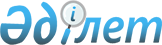 О мерах по реализации Закона Республики Казахстан "О конверсии оборонной промышленности"
					
			Утративший силу
			
			
		
					Постановление Кабинета Министров Республики Казахстан от 17 июня 1994 г. N 661. Утратило силу постановлением Правительства Республики Казахстан от 23 апреля 2008 года N 381.



      


Сноска. Постановление Кабинета Министров РК от 17 июня 1994 г. N 661 утратило силу постановлением Правительства РК от 23.04.2008 


 N 381 


.



      В целях реализации Закона Республики Казахстан "О конверсии оборонной промышленности" Кабинет Министров Республики Казахстан постановляет: 



      1. Министерству экономики Республики Казахстан совместно с Министерством промышленности, Министерством науки и новых технологий, Министерством энергетики и топливных ресурсов Республики Казахстан, другими заинтересованными министерствами и ведомствами провести до 30 ноября 1994 г. анализ фактического состояния производственных, научно-производственных предприятий, объединений, конструкторских и научно-исследовательских организаций, научно-испытательных полигонов, независимо от форм собственности, занятых производством, исследованиями, разработкой, испытаниями, модернизацией, ремонтом, обслуживанием и утилизацией вооружений, военной техники и боевых средств, комплектующих изделий и материалов, специального технологического оборудования для них, а также разведкой, добычей, переработкой, хранением и утилизацией уранового и других специальных видов сырья и материалов, применяемых для производства вооружений и военной техники, и определить степень сокращения их специальной деятельности, а также дальнейшую переориентацию на гражданские нужды. 



      2. Министерству экономики Республики Казахстан совместно с Министерством промышленности, Министерством науки и новых технологий, Министерством энергетики и топливных ресурсов Республики Казахстан, другими заинтересованными министерствами и ведомствами в трехмесячный срок разработать республиканскую программу конверсии оборонной промышленности на 1994-1995 годы и представить ее в Кабинет Министров Республики Казахстан для рассмотрения и утверждения в установленном порядке. 



      3. Главам областных, Алматинской и Ленинской городских администраций совместно с предприятиями оборонной и сопряженной с ней промышленности в месячный срок разработать и утвердить региональные программы конверсии на 1994-1995 годы, определив источники их финансирования. 



      4. Государственному комитету Республики Казахстан по государственному имуществу, Министерству экономики, Министерству финансов Республики Казахстан совместно с Министерством промышленности, Министерством энергетики и топливных ресурсов, Министерством науки и новых технологий, Национальным аэрокосмическим агентством Республики Казахстан в трехмесячный срок разработать и представить на утверждение в Кабинет Министров Республики Казахстан: 



      положение, определяющее порядок реализации отдельных частей имущественного комплекса конверсируемых предприятий с направлением полученных средств на финансирование конверсионных программ; 



      нормы ускоренной амортизации и размер части основных производственных фондов, подлежащих ускоренной амортизации по конверсируемым предприятиям; 



      порядок консервации уникального и безамортизационного списания узкоспециализированного оборудования, высвобождаемого в результате конверсии. 



      5. Министерству экономики Республики Казахстан: 



      представлять ежегодно к 15 января в Кабинет Министров Республики Казахстан на утверждение перечень конверсируемых предприятий, а также предложения по использованию мобилизационных мощностей для производства гражданской продукции; 



      обеспечивать приоритетность конверсируемых предприятий в получении кредитов из Фонда преобразования экономики для реализации проектов, направленных на создание новых мощностей для производства гражданской продукции. 



      6. Министерству экономики, Министерству финансов Республики Казахстан, Государственному комитету Республики Казахстан по государственному имуществу совместно с другими заинтересованными министерствами и ведомствами, предприятиями оборонного комплекса представлять ежегодно к 1 июля на утверждение в Кабинет Министров Республики Казахстан перечень объектов соцкультбыта, жилого фонда и детских дошкольных учреждений, состоящих на балансе указанных предприятий и подлежащих передаче на баланс местных администраций. 



      7. Национальному агентству по иностранным инвестициям при Министерстве экономики Республики Казахстан предоставлять в приоритетном порядке валютные кредиты для подготовки и организации производства гражданской продукции конверсируемым предприятиям согласно целевым кредитам, инвестициям и утвержденным программам. 



      8. Республиканской контрактной корпорации "Казконтракт" в приоритетном порядке оказывать содействие конверсируемым предприятиям в приобретении ресурсов, перечень которых ежегодно представляется в течение 1 квартала. 



      9. Министерству труда Республики Казахстан ежегодно при внесении предложений в Министерство финансов Республики Казахстан о расходовании средств Республиканского фонда содействия занятости предусматривать затраты на переподготовку кадров конверсируемых предприятий. 



      



      

Премьер-министр 




      Республики Казахстан 


					© 2012. РГП на ПХВ «Институт законодательства и правовой информации Республики Казахстан» Министерства юстиции Республики Казахстан
				